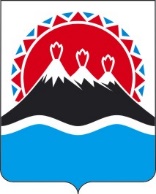 РЕГИОНАЛЬНОЙ СЛУЖБЫ ПО ТАРИФАМ И ЦЕНАМ  КАМЧАТСКОГО КРАЯП Р О Е К Т П О С Т А Н О В Л Е Н И Я                   г. Петропавловск-КамчатскийВ соответствии с Федеральным законом Российской Федерации от 24.06.1998 № 89-ФЗ «Об отходах производства и потребления», постановлениями Правительства Российской Федерации от 16.05.2016 № 424 «Об утверждении порядка разработки, согласования, утверждения и корректировки инвестиционных и производственных программ в области обращения с твердыми коммунальными отходами, в том числе порядка определения плановых и фактических значений показателей эффективности объектов, используемых для обработки, обезвреживания и захоронения твердых коммунальных отходов», от 30.05.2016 № 484 «О ценообразовании в области обращения с твердыми коммунальными отходами», приказом Федеральной антимонопольной службы от 21.11.2016 № 1638/16 «Об утверждении методических указаний по расчету регулируемых тарифов в области обращения с твердыми коммунальными отходами», законом Камчатского края от 26.11.2020 № 521 «О краевом бюджете на 2021 и на плановый период 2022 и 2023 годов», постановлением Правительства Камчатского края от 19.12.2008 № 424-П «Об утверждении Положения о Региональной службе по тарифам и ценам Камчатского края», протоколом Правления Региональной службы по тарифам и ценам Камчатского края от ХХ.06.2022 № ХХ ПОСТАНОВЛЯЮ:1. Внести в приложение 2 к постановлению Региональной службы по тарифам и ценам Камчатского края от 20.12.2021 № 359 «Об утверждении единого тарифа на услугу регионального оператора по обращению с твердыми коммунальными отходами ГУП «Спецтранс» для потребителей Камчатского края на 2022 год» изменения, изложив их в редакции согласно приложения к настоящему постановлению.2. Настоящее постановление вступает в силу через десять дней после дня его официального опубликования.Приложение к постановлению Региональной службы по тарифам и ценам Камчатского краяот ХХ.06.2022 № ХХ«Приложение 2к постановлению Региональной службыпо тарифам и ценам Камчатского края от 20.12.2021 № 359»Единые тарифы на услугу регионального оператора по обращению с твердыми коммунальными отходами ГУП «Спецтранс» для потребителей Камчатского края на 2022 годЭкономически обоснованные тарифы потребителям (кроме населения и исполнителей коммунальных услуг для населения) (НДС не облагаются)Льготные тарифы для населения и исполнителей коммунальных услуг для населения (НДС не облагаются)[Дата регистрации]№[Номер документа]О внесении изменений в приложение 2 к постановлению Региональной службы по тарифам и ценам Камчатского края от 20.12.2021 № 359 «Об утверждении единого тарифа на услугу регионального оператора по обращению с твердыми коммунальными отходами ГУП «Спецтранс» для потребителей Камчатского края  на 2022 год» Временно исполняющий обязанности руководителя[горизонтальный штамп подписи 1]В. А. Губинский№ п/пНаименование 
регулируемой 
организацииНаименование поселенияЕдиные тарифы на услугу регионального оператора по обращению с твердыми коммунальными отходами, руб./куб.м.№ п/пНаименование 
регулируемой 
организацииНаименование поселения01.01.2022-30.06.20221.ГУП «Спецтранс»Мильковский муниципальный район (за исключением Атласовского сельского поселения)1 050,282.ГУП «Спецтранс»Усть-Большерецкий муниципальный район (за исключением Озерновского городского поселения, Запорожского сельского поселения)1 248,413.ГУП «Спецтранс»Соболевский муниципальный район (за исключением Крутогоровского сельского поселения)1 348,444.ГУП «Спецтранс»Козыревское, Ключевское и Атласовское сельские поселения1 869,915.ГУП «Спецтранс»Быстринский муниципальный район (с. Эссо)1 060,445.ГУП «Спецтранс»Быстринский муниципальный район (с. Анавгай)920,416.ГУП «Спецтранс»Тигильский муниципальный район (с. Тигиль, с. Усть-Хайрюзово)3 512,087.ГУП «Спецтранс»Вилючинский городской округ879,988.ГУП «Спецтранс»Елизовский муниципальный район666,769.ГУП «Спецтранс»Петропавловск-Камчатский городской округ537,51№ п/пНаименование 
регулируемой 
организацииНаименование поселенияЕдиные тарифы на услугу регионального оператора по обращению с твёрдыми коммунальными отходами, руб./куб.м.№ п/пНаименование 
регулируемой 
организацииНаименование поселения01.07.2022-31.12.20221.ГУП «Спецтранс»Камчатский край735,83№ п/пНаименование 
регулируемой 
организацииГод (период)Единые тарифы на услугу регионального оператора по обращению с твердыми коммунальными отходами, руб./куб.м.1.ГУП «Спецтранс»01.01.2022-30.06.2022384,841.ГУП «Спецтранс»01.07.2022-31.12.2022384,84